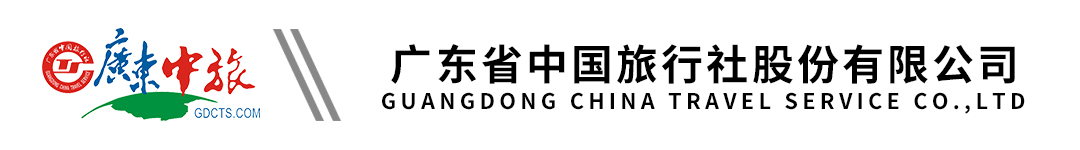 【伊犁一夏】新疆乌鲁木齐双飞一动8天丨阿克塔斯草原 | 库尔德宁 | 恰西国家森林公园 | 那拉提空中草原 | 百里画廊新疆“小瑞士”唐布拉草原 | 独山子大峡谷 | 赛里木湖 | 喀赞其民俗村 | 国际大巴扎行程单行程安排费用说明其他说明产品编号SGYY-20240412-W6出发地广州市目的地乌鲁木齐市行程天数8去程交通飞机返程交通飞机参考航班去程参考航班：去程参考航班：去程参考航班：去程参考航班：去程参考航班：产品亮点★精致•吃★精致•吃★精致•吃★精致•吃★精致•吃天数行程详情用餐住宿D1广州-乌鲁木齐-奎屯早餐：X     午餐：X     晚餐：X   3钻：奎屯柔然/澜泊湾/罗澜假日/中兴庄园/宜必思尚品 或不低于以上标准（不指定）D2奎屯-独山子大峡谷-赛里木湖（赠送赛湖湖边下午茶）-伊宁早餐：√     午餐：√     晚餐：X   4 钻：伊宁好维佳/瑞阳皇冠/中亚/明宇丽呈/云端/润昌/恒润 或不低于以上标准（不指定）D3伊宁-阿克塔斯草原（云端草原）-巩留早餐：√     午餐：X     晚餐：√   3钻：巩留H+酒店/好宜家/丽呈睿轩 或不低于以上标准（不指定）D4巩留-库尔德宁（雪岭云杉的故乡）-恰西国家森林公园（小众秘境草原）-新源早餐：√     午餐：√     晚餐：√   3钻：新源云枫/君顿/腾龙云海/ 帝都  或不低于以上标准（不指定）D5新源-那拉提草原（空中草原）-新源早餐：√     午餐：√     晚餐：√   3钻：新源云枫/君顿/腾龙云海/ 帝都 或不低于以上标准（不指定）D6新源-唐布拉草原（百里画廊新疆小瑞士）-仙女湖-伊宁早餐：√     午餐：√     晚餐：X   4 钻：伊宁好维佳/瑞阳皇冠/中亚/明宇丽呈/云端/润昌/恒润 或不低于以上标准（不指定）D7伊宁-喀赞其民俗村（自带蓝色滤镜的小镇）-动车-乌鲁木齐早餐：√     午餐：√     晚餐：X   5钻：乌鲁木齐兵旅天缘 或不低于以上标准（不指定）D8乌鲁木齐-大巴扎-送机-广州早餐：√     午餐：X     晚餐：X   温馨的家费用包含1、大交通：广州-乌鲁木齐往返经济舱机票；1、大交通：广州-乌鲁木齐往返经济舱机票；1、大交通：广州-乌鲁木齐往返经济舱机票；费用不包含1、不含机建燃油税费，报名现收；1、不含机建燃油税费，报名现收；1、不含机建燃油税费，报名现收；预订须知报名参团须知，请认真阅读，并无异议后于指定位置签名确认：温馨提示安全注意事项：